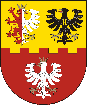 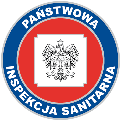 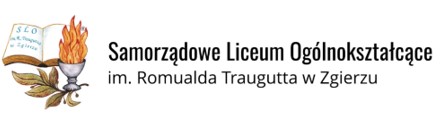 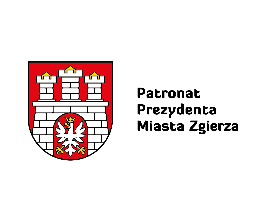 ORGANIZATORZYPATRONATRegulaminPowiatowego Konkursu Wiedzy o AIDSdla młodzieży VIII klas szkół podstawowych z powiatu zgierskiegoOrganizatorzy KonkursuSamorządowe Liceum Ogólnokształcące im. Romualda Traugutta w Zgierzu.Powiatowa Stacja Sanitarno – Epidemiologiczna w Zgierzu.Partnerzy KonkursuPrezydent Miasta Zgierza.Starostwo Powiatowe w Zgierzu.Cele KonkursuCel główny: Promocja zdrowego stylu życia w zakresie przeciwdziałania zakażeniom HIV.Cele szczegółowe:Propagowanie rzetelnych i aktualnych informacji w zakresie problematyki HIV/AIDS.Poszerzanie wiedzy na temat zapobiegania zakażeniom HIV i zapobiegania chorobom przenoszonym drogą płciową.Promowanie odpowiednich zachowań oraz dbania o zdrowie własne i innych osób.Kształtowanie umiejętności samodzielnego zdobywania i pogłębiania wiedzy.Integrowanie uczniów na rzecz promocji zdrowia.Rozwijanie współpracy nauczycieli, pedagogów w zakresie promocji zdrowia.AdresaciUczniowie VIII klasy szkoły podstawowej z powiatu zgierskiegoZasady przeprowadzenia KonkursuWarunki uczestnictwa:Szkoła zgłasza do Konkursu do Powiatowej Stacji Sanitarno -  Epidemiologicznej w Zgierzu maksymalnie dwóch uczniów wraz z opiekunem na załączonym do Regulaminu formularzu zgłoszeniowym do 20 listopada 2023 roku, na adres mailowy PSSE w Zgierzu: sekretariat.psse.zgierz@sanepid.gov.pl bądź osobiście do siedziby Stacji pod adresem : Powiatowa Stacja Sanitarno-Epidemiologiczna w Zgierzu ul. A. Struga 23, 95-100 Zgierz. Wnioskodawcą może być tylko Dyrektor bądź Z-ca Dyrektora.Szkoła staje się uczestnikiem Konkursu z chwilą doręczenia do PSSE w Zgierzu prawidłowo wypełnionego i podpisanego formularza zgłoszeniowego, zgody przedstawiciela ustawowego dziecka oraz klauzuli informacyjnej o przetwarzaniu danych osobowych RODO. Nadesłanie zgłoszenia, a także zgody prawnego opiekuna oraz klauzuli informacyjnej o przetwarzaniu danych osobowych, jest równoznaczne z akceptacją Regulaminu Konkursu.Po stronie Szkoły zgłaszającej uczestnika/uczestników do Konkursu należy sprawdzenie czy zgłoszenie dotarło do Organizatorów i czy spełnia warunki podane w Regulaminie.Organizatorzy nie ponoszą odpowiedzialności za nie dostarczenie lub błędnie wypełnione zgłoszenia.Organizatorzy zastrzegają sobie prawo do odwołania Konkursu na wypadek znikomego zainteresowania Konkursem.Organizatorzy zobowiązują się powiadomić telefonicznie lub mailowo o odwołaniu Konkursu.Uczestnicy Konkursu zobowiązani są do: zapoznania się z Regulaminem, przestrzegania Regulaminu oraz sumiennego przygotowania się do Konkursu.Termin przebiegu Konkursu:Konkurs odbędzie się 8 grudnia 2023r. (piątek) o godzinie 10:00 w budynku Samorządowego Liceum Ogólnokształcącego w Zgierzu przy ulicy Musierowicza 2. Rejestracja uczestników odbędzie się od godziny 9:30.Przebieg Konkursu:Zadaniem Uczestników jest udzielenie odpowiedzi na 25 pytań testowych jednokrotnego wyboru, które będą punktowane w następujący sposób:Odpowiedź prawidłowa – 1 punkt.Odpowiedź nieprawidłowa lub brak odpowiedzi – 0 punktów.Czas na udzielenie odpowiedzi wynosi 40 minut.Trzy osoby z największą liczbą punktów zdobywają kolejno I, II oraz III miejsce                    i otrzymają nagrody oraz dyplomy.W przypadku równej liczby punktów pośród uczestników przewiduje się dogrywkę, polegającą na udzieleniu odpowiedzi na 5 pytań testowych wielokrotnego wyboru, które będą punktowane w następujący sposób:Odpowiedź prawidłowa – 3 punkty.Odpowiedź nieprawidłowa, niepełna lub brak odpowiedzi – 0 punktów.Czas na rozwiązanie zadań w dogrywce wynosi 10 minut.Przewidywany łączny czas trwania Konkursu wyniesie około 2 godziny. Zakres tematyczny:Pochodzenie, budowa i biologia wirusa HIV.Drogi szerzenia się zakażeń HIV, czynniki i okoliczności sprzyjające zakażeniu.Choroby przenoszone drogą płciową.Wykrywanie wirusa HIV.Objawy kliniczne, przebieg zakażenia HIV i rozwój AIDS.Zapobieganie zakażeniom HIV.HIV, AIDS, a prawa człowieka.Psychospołeczne problemy zakażonych i chorych.Organizacje i instytucje zajmujące się problematyką HIV/AIDS w Polsce oraz w województwie łódzkim.Wykaz literatury:Strona internetowa Krajowego Centrum ds. AIDS: www.aids.gov.plBroszury, ulotki i materiały edukacyjne na temat HIV oraz AIDS.Najważniejsze pytania o HIV i AIDS, 2007, Poznań.Zestawy pytań do Olimpiad Wiedzy o HIV/AIDS przygotowanych przez Wojewódzka Stacja Sanitarno – Epidemiologiczna w Łodzi.AIDS i prawo karne, red. Szwarc. A, 1996, Poznań.Harmonogram Konkursu:Przesłanie Regulaminu do Szkół Powiatu Zgierskiego: do  27. 10. 2023r.Zgłoszenie Uczestników do Konkursu: do 20. 11. 2023r.Konkurs Powiatowy: 8. 12. 2023r. Zasady powołania i skład komisji konkursowej:Komisję konkursową powołują organizatorzy.Zadaniem Jury będzie organizacja oraz nadzór nad przebiegiem Konkursu.Nagrody:Trzy osoby z największą liczbą punktów zdobywają I, II i III miejsce, oraz otrzymują nagrody rzeczowe ufundowane przez Starostwo Powiatowe w Zgierzu i Urząd Miasta Zgierz oraz dyplomy.Postanowienia końcowe:Zadania konkursowe oceniane są według przyjętych zasad i w związku z tym nie przewiduje się odwołań od werdyktu komisji konkursowej.Sprawy nie ujęte w Regulaminie rozstrzyga przewodniczący komisji konkursowej.Wszelkich informacji udziela:Pani Anna Dobrysiak – sekretariat.psse.zgierz@sanepid.gov.pl Pan Sebastian Kozicki – ekobiol@o2.plZałączniki do regulaminu:Załącznik Nr 1 – Formularz zgłoszeniowy Załącznik Nr 2 - Zgoda przedstawiciela ustawowego niepełnoletniego uczestnika konkursu na udział w konkursie, RODO